DAFTAR PUSTAKASumber BukuKustiawan, Andri Arif dan Andy Widhiya Bayu Utomo. 2019. Jangan Suka Game Online Pengaruh Game Online dan Tindakan Pencegahan. Jawa Timur: CV. Ae Media Grafika.Al-Munajjid, Muhammad Shalih. 2016. Bahaya Game. Solo: Aqwam.Suwardani, Ni Putu. 2020. Quo Vadis Pendidikan Karakter dalam Merajut Harapan Bangsa yang Bermartabat. Bali: Unhi PressEdi, Johan. 2019. Modul Pendidikan Karakter Bela Negara dalam Pembelajaran. Palembang: CV. Amanah.Kaily, Axela. 2019. Rahasia Membaca Watak Karakter Orang lain. Yogyakarta: Araska.Pramono, Adi. 2010. Membiasakan Perilaku yang Terpuji. Jakarta: PT Gramedia Widiasarana Indonesia.Naim, Akhsan dkk. 2015. Profil Anak Indonesia 2015. Jakarta: Kementrian Pemberdayaan Perempuan dan Perlindungan Anak (KPP&PA).Probowati, Yusti dkk. 2011. Pendidikan Karakter. Malang: Penerbit Selaras.Rumini, Sri dan Siti Sundari. 2004. Perkembangan Anak dan Remaja. Jakarta: PT Rineka Cipta.Sarwono, Sarlito Wirawan. 2013. Psikologi Remaja. Jakarta: PT RajaGrafindo Persada.Yusuf, Syamsu. 2004. Psikologi Perkembangan Anak dan Remaja. Bandung: PT Remaja Rosdakarya.Hastuti, Dwi. 2009. Pendidikan Kewarganegaraan 2. Jakarta: CV Seti-AjiSlamet dkk. 2008. Pendidikan Kewarganegaraan 3. Jakarta: Pusat Perbukuan Departemen Pendidikan NasionalLubis, Yusnawan dkk. 2015. Pendidikan Pancasila dan Kewarganegaraan IX. Jakarta: Pusat Kurikulum dan Perbukuan, Balitbang, Kemdikbud.Ardini, Pupung Puspa dan Anik Lestariningrum. 2018. Bermain dan Permainan Anak Usia Dini. Nganjuk: Adjie Media Nusantara.Nurkholis. 2016. ”Metodologi Penelitian”.Sugiyono. 2015. Metode Penelitian Kuantitatif, Kualitatif dan R&D. Bandung: Alfabeta CV.Moleong, Lexy J. 2019. Metodologi Penelitian Kualitatif.Bandung: PT Remaja Rosdakarya.Hasan, M Iqbal. 2002. Pokok-pokok Materi Metodologi Penelitian dan Aplikasinya.Jakarta: Ghalia Indonesia.Sugiyono. 2016. Metode Penelitian Kuantitatif, Kualitatif dan R&D. Bandung: Alfabeta CV.Sumber SkripsiKhoiriyah, Siti. 2018. ”Dampak Game Online terhadap Perilaku Remaja dalam Pelaksanaan Ibadah Sholat Lima Waktu di Desa Rangai Kecamatan Katibung Kabupaten Lampung Selatan”.Izza, Faiq Khoridatul. 2019. ”Dampak Game Online terhadap Perilaku Keagamaan Remaja di Desa Modopuro”.Ulum, Bahrul. 2018. “Game “Mobile Legends Bang Bang” Di Kalangan Mahasiswa Uin Sunan Ampel Surabaya Dalam Tinjauan “One Dimensional Man” Herbert Marcuse”.Winarni, Isti. 2020. “Pengaruh Penggunaan Game Online Free Fire Terhadap Perilaku Sosia Siswa Kelas V MI Di Salatiga Tahun Pelajaran 2019/2020”.Pedoman ObservasiPedoman WawancaraPedoman DokumentasiHasil ObservasiDOKOMENTASI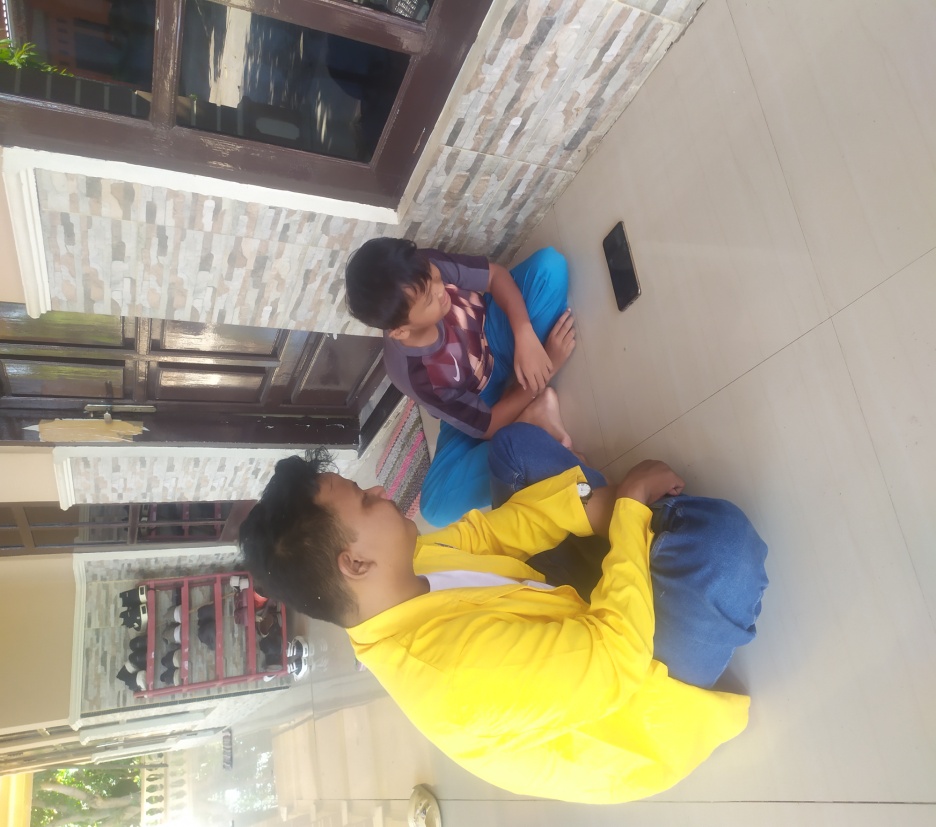 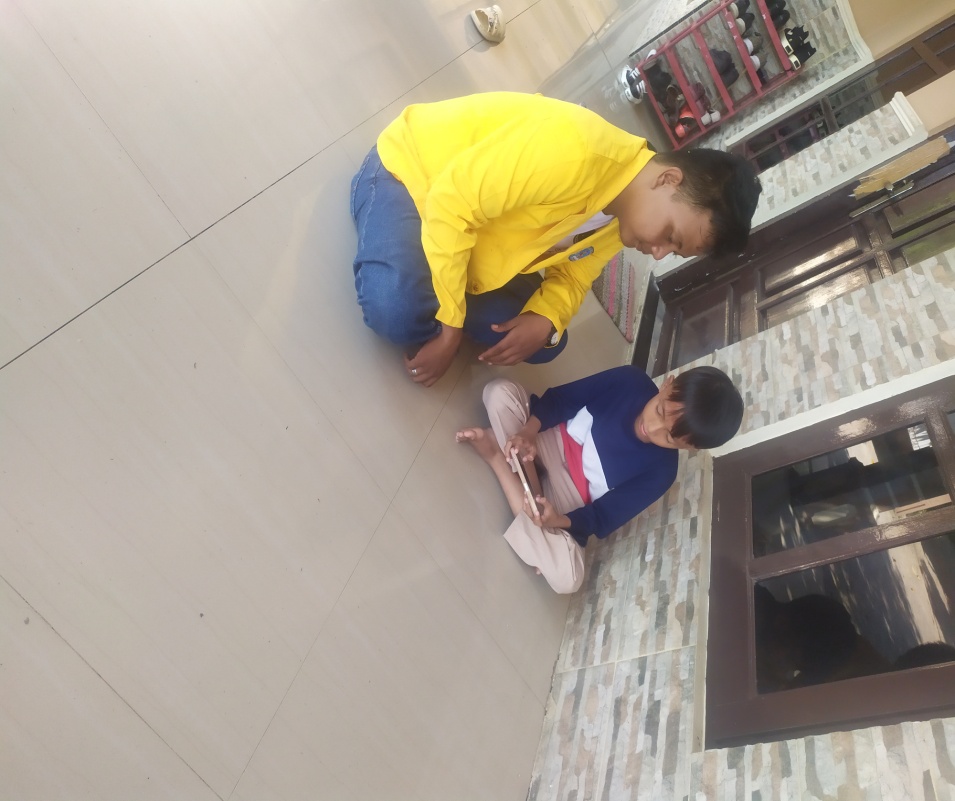 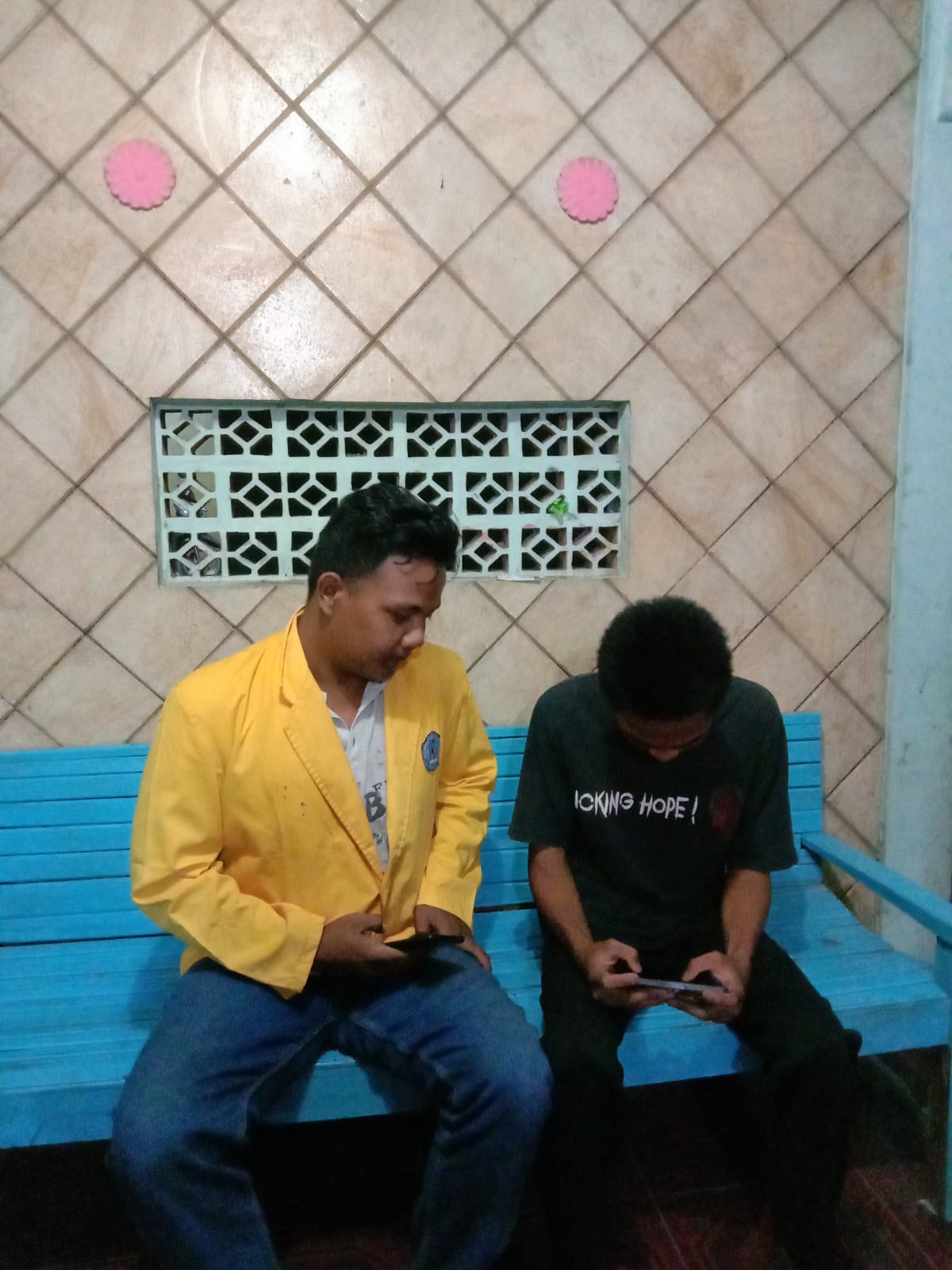 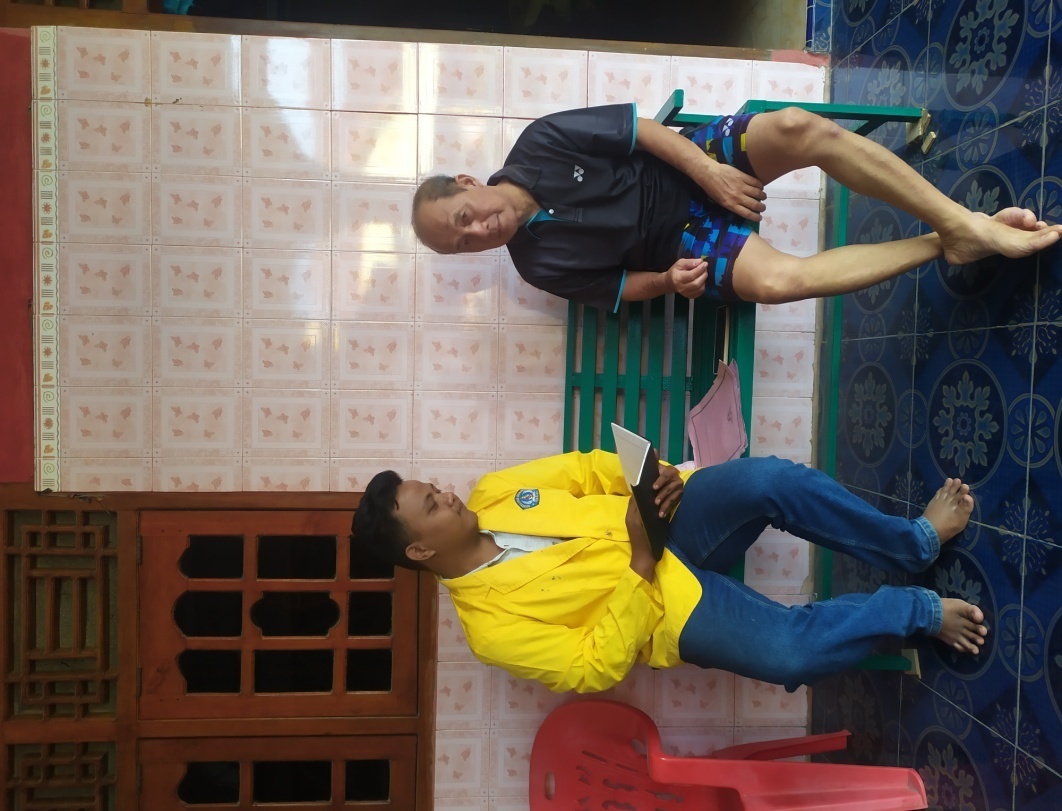 NoIndikatorIdeObservasi		Jawaban		Jawaban		Jawaban		JawabanSangatBaik(SB)Baik (B)Kurang (K)TidakBaik (TB)1Game onlineyang dimainkanMengamati game online yang dimainkan oleh anak2Jenis game onlineMengamati jenis game yang dimainkan oleh anak3Lama bermain game (durasi)Mengamati waktu anak bermain game online4Aktivitas selama bermain game onlineMengamati aktivitas anak saat sedang bermain Game online5TingkatKetertarikanMengamati ketertarikan anak dengan game yang dimainkan tersebut6PengeluaranUangMengamati pengeluaran keuangan anak yang bermain game online7KondisiTubuhMengamati Kondisi atau kesehatan tubuh pada anak8Peran orang tua dalam membentuk karakter anakMengamati peran orang tua dalam membentuk karakter Anak9Perilaku AnakMengamati perilaku anak yang sedang bermain game10Sikap AnakMengamati sikap anak yang sedang bermain game11Cara berbicara AnakMengamati cara berbicara anak yang sedang bermain game12Hubungan anak dengan anggota keluargaMengamati hubungan anak dengan anggota keluarga terdekat13Hubungan anak dengan teman sebayaMengamati hubungan anak dengan teman- temannya14Pendidikan karakter dan Pendidikan nilaiMengamati peran orang tua dalam membentuk Karakter anak15Cara yangefektif dalam membentuk karakter anakMengamati cara orang tua dalam membentuk karakter anak sudah efektif atau belumNoVariabelIndikatorIdeWawancaraJawaban1.Game OnlineGame onlineyang dimainkanGame online apa yang anda Suka ?Jenis game onlineApa alasan anda menyukai game online tersebut ?Lama bermain game (durasi)Berapa lama/durasi anda bermain game online tersebut ?Aktivitas selama bermain game onlineSelama bermain game, ada kegiatan apa saja yang tidak anda kerjakan agar tetap bisa bermain game tersebut.TingkatKetertarikanApa alasan anda tertarik dengan game tersebut ?PengeluaranUangBerapabanyak uangyang andahabiskanuntuk bermaingameKondisiTubuhApakah kesehatan mata dantubuh	andaterganggu?Peran orang tua dalam membentuk karakter anakBerapa lama waktu/durasiyang ibu/bapak berikankepada anak untuk bermain game online ?2Karakter AnakPerilaku AnakApa sajaperilaku anak ibu/bapak yang berubah sejak bermain game tersebut ?Sikap AnakMenurut pendapat ibu/bapak, apakah sikap anak menjadi berubah sejak bermain game?Cara berbicaraAnakApakah cara berbicara anak ibu/bapak menjadi berubah sejak bermain Game.Kalaupun ada perubahan cara berbicara, bisa tolong sebutkan?Hubungan anak dengan anggota keluargaApakah anak ibu/bapak berhubungan baik dengan anggota keluarga ?Kalau pun tidak berhubungan baik, bisa tolong sebutkan alasannya ?Hubungan anak dengan teman sebayaMenurut ibu/bapak apakah hubungan anak dengan temansebayanyaberjalan dengan baik ?Kalaupun tidak apaalasannya ?Pendidikan karakter danPendidikannilaiDari perubahan karakter anak tersebut, apa peran ibu/bapak dalam membentuk karakter anak agar menjadi lebih baik ?Cara yangefektif dalam membentuk karakter anakApakah cara ibu/bapak dalam membentuk karakter anak sudah efektif ?NoVariabelIdeDokumenAdaAdaAdaTidakAdaLengkap(L)KurangLengkap(KL)TidakLengkap(TL)1.GameOnlineFoto aktivitas dan wawancara anak yang sedang aktif bermain game online2.KarakterAnakFoto wawancara dengan orang tua yang berperan membentuk karakter anakData jumlah anakNoIndikatorIdeObservasiJawabanJawabanJawabanJawabanSangatBaik(SB)Baik (B)Kurang (K)TidakBaik (TB)1Game onlineYang  dimainkanMengamati game online yang dimainkan oleh anakZ2Jenis game onlineMengamati jenis game yang dimainkan oleh anakZ3Lama bermain game (durasi)Mengamati waktu anak bermain game onlineZ4Aktivitas selama bermain game onlineMengamati aktivitas anak saat sedang bermain game onlineZ5TingkatKetertarikanMengamati ketertarikan anak dengan game yang dimainkan tersebutZ6PengeluaranUangMengamati pengeluaran keuangan anak yang bermain game onlineZ7KondisiTubuhMengamati Kondisi atau kesehatan tubuh pada anakZ8Peran orang tua dalam membentuk karakter anakMengamati peran orang tua dalam membentuk karakter anajZ9Perilaku AnakMengamati perilaku anak yang sedang bermain gameZ10Sikap AnakMengamati sikap anak yang sedang bermain gameZ11Cara berbicara AnakMengamati cara berbicara anak yang sedang bermain gameZ12Hubungan anak dengan anggota keluargaMengamati hubungan anak dengan anggota keluarga terdekatZ13Hubungan anak dengan teman sebayaMengamati hubungan anak dengan teman- temannyaZ14Pendidikan karakter dan Pendidikan nilaiMengamati peran orang tua dalam membentuk Karakter anakZ15Cara yangefektif dalam membentuk karakter anakMengamati cara orang tua dalam membentuk karakter anak sudah efektif atau belumZ